Základní škola Čelákovice, Kostelní 457, příspěvková organizace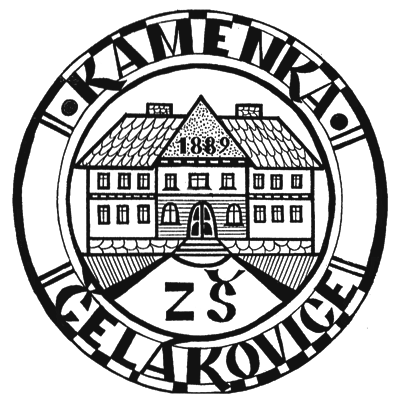 Ředitel školy: Ing. Jiří KyliánekZákladní škola ČelákoviceKostelní 457250 88 ČelákoviceŽadatel:				_____________________________________Adresa trvalého bydliště:	_____________________________________					_____________________________________Email:				_____________________________________Telefon:				_____________________________________Věc: Žádost o přestup žáka základní školyŽádám o přestup svého dítěte podle ustanovení §49, odstavce 1 zákona č. 561/2004 Sb. o předškolním, základním, středním, vyšším odborném a jiném vzdělávání (školský zákon) na vaši školu, a to ke dni __________________. Jméno dítěte:		………………………………………………………………………………………………………Datum narození:		………………………………………………………………………………………………………Rodné číslo:		………………………………………………………………………………………………………Místo narození:		………………………………………………………………………………………………………Stát narození:		………………………………………………………………………………………………………Státní občanství:		………………………………………………………………………………………………………Trvalé bydliště:		………………………………………………………………………………………………………Doposud je žákem školy:	……………………………………………………………………………………………………… (přesná adresa)Ročník:			………………………………………………………………………………………………………Rok školní docházky:	………………………………………………………………………………………………………Vzdávám se práva na odvolání proti rozhodnutí ředitele školy o přestupu.  Dávám svůj souhlas Základní škole Čelákovice, Kostelní 457, p. o. ke zpracovávání a evidenci osobních údajů dle zákona č. 561/2004 Sb. školský zákon, ve smyslu ustanovení zákona č. 101/2000 Sb. o ochraně osobních údajů v platném znění, dále dle nařízení EU č. 679/2016 (GDPR). Souhlas poskytuji na celé období školní docházky. Byl jsem poučen o svých právech podle zákona č.101/2000 Sb. a nařízení EU č. 679/2016 (GDPR). Souhlasím s možností orientačního testování přítomnosti návykových látek v organismu mého dítěte, vznikne-li důvodné podezření z požití návykové látky a možného ohrožení zdraví.  V Čelákovicích dne _________________ podpis žadatele 